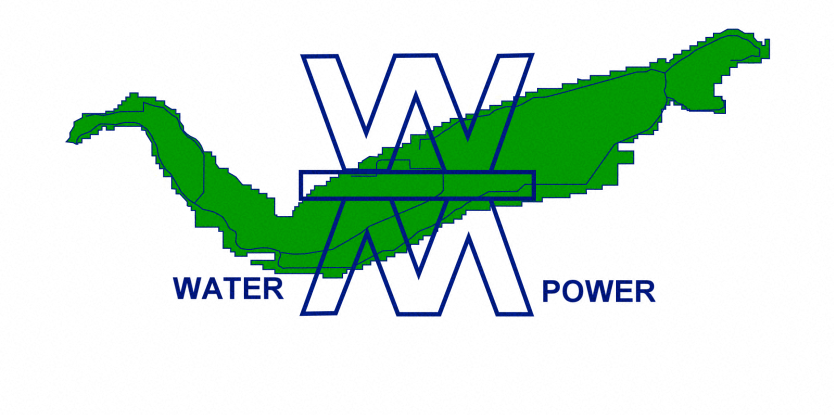 The March 5, 2021 Board Meeting has been cancelled.